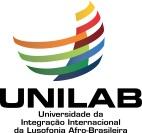 UNIVERSIDADE DA INTEGRAÇÃO INTERNACIONAL DA LUSOFONIAAFRO-BRASILEIRA PRÓ-REITORIA DE PLANEJAMENTO - PROPLANPROGRAMA DE GESTÃO E DESENVOLVIMENTOANEXO III DO EDITAL PG-PROPLAN N° 01/2022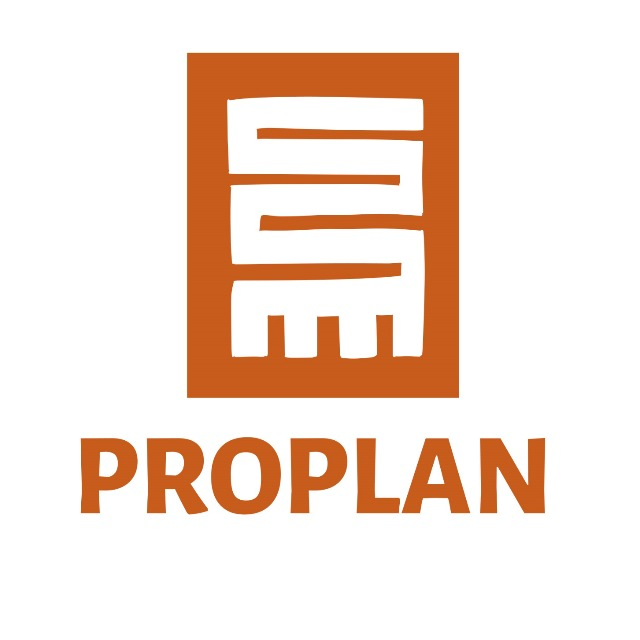 FICHA DE INSCRIÇÃOFICHA DE INSCRIÇÃOGRUPO DE INFORMAÇÕESGRUPO DE INFORMAÇÕESNome:Nome:E-mailE-mailTelefone para contato: Telefone para contato: Siape:Siape:Data de Nascimento:Data de Nascimento:Unidade de exercício:Unidade de exercício:(    )Secretaria da Proplan - SECPROPLAN(    )Coordenação de Planejamento – COPLAN(    )Coordenação de Orçamento - COOR(    )Coordenação Financeira - COFINRegime de Execução Pretendido:Regime de Execução Pretendido:(    )Integral(    )Parcial